The Humber Sports Partnership Ltd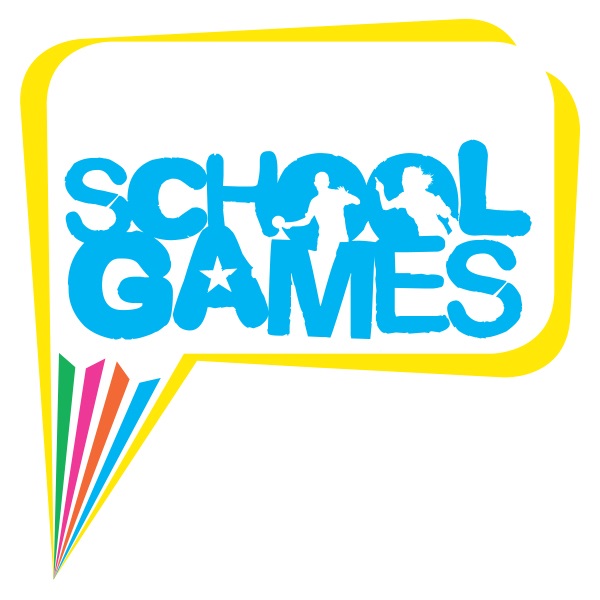 Unit 2Bilton Grange Health AnnexDiadem GroveHullHU9 4ALTel: 01482 244344 (North Bank)Tel: 01724 410410 (South Bank)Dear SchoolI am very pleased to inform you that you have been successful in qualifying through your local area competitions for the Humber School Games Orienteering Competition. I would like to invite your school team to participate in the competition to be held on:Date: 		15th July 2016		Location:  	Hymers College. HullTime: 		10am - 3pm (9.30am registration)As one of the finalists, you will be competing against other schools in the Humber area for the title of Humber Champions. The School Games are delivered nationally, funded through lottery and government funding. Locally the Games are delivered through a network including Schools, Clubs, School Games Organisers, the County Sports Partnership and other local partners.Please note that School Games T shirts will be issued to participants on the day and must be worn whilst competing.  These can then be taken home as a memento for the day. The Humber School Games is made up of several winter sports being competed through to April 2016 and will culminate with a large multi sports event taking place in July 2016.Please make sure you register  in order to confirm your attendance at the Humber School Games. Please go to and click http://humber.sportsuite.co.uk/forms/view/291 on the link to register your team.  If you do not register your team by 27th June 2016 then your place will be allocated to another school.If you have any enquiries or questions about the Humber School Games or to request the registration form link please contact Jo McDonald via e-mail jmcdonald@humbersport.com or by telephone 07946 529908.We will look forward to seeing your school taking part in the Humber School Games.Yours SincerelyThe Humber Sports Partnership